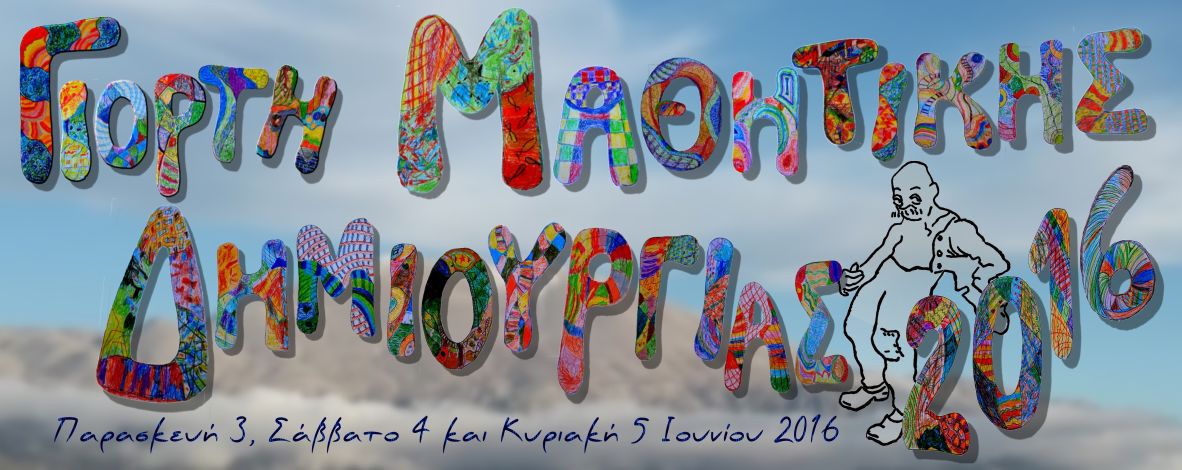 Με στόχο την προβολή και παρουσίαση καλών πρακτικών, διοργανώνεται από τη Διεύθυνση Πρωτοβάθμιας Εκπαίδευσης Ηρακλείου (Τμήμα Σχολικών Δραστηριοτήτων), τριήμερο συνέδριο με τίτλο: «Γιορτή Μαθητικής Δημιουργίας 2016:  2ο Συνέδριο παρουσίασης και προβολής Καινοτόμων Προγραμμάτων Σχολικών Δραστηριοτήτων Α΄/θμιας Εκπαίδευσης Ηρακλείου, για το σχολικό έτος 2015-16».Το συνέδριο πραγματοποιείται Παρασκευή 3, Σάββατο 4 και Κυριακή 5 Ιουνίου 2016, στο 30ο Δημοτικό Σχολείο Ηρακλείου σε συνεργασία με το Κέντρο Περιβαλλοντικής Εκπαίδευσης Αρχανών-Ρούβα-Γουβών και το Περιφερειακό Κέντρο Εμπειρογνωμοσύνης στην Εκπαίδευση για Βιώσιμη Ανάπτυξη RCE Crete (υπό την αιγίδα της Πρωτοβουλίας του Καταστατικού Χάρτη της Γης στην Ελλάδα).Περισσότερες πληροφορίες  στο ιστολόγιο: http://giorti16.blogspot.gr.Ακολουθεί συνημμένα αναλυτικό πρόγραμμα συνεδρίου.Ο Διευθυντής Πρωτοβάθμιας Εκπαίδευσης ΗρακλείουΔημήτρης ΑποστολάκηςΠαρασκευή, 3 Ιουνίου18:00-19:00 Προσέλευση19:00-19:30  Χαιρετισμοί (κεντρική αίθουσα πολλαπλών εκδηλώσεων σχολείου)19:30 Έναρξη Παράλληλων ΣυνεδριώνΣάββατο, 4 Ιουνίου (9:00-10:00 Προσέλευση)Κυριακή, 5 Ιουνίου (9:00-10:00 Προσέλευση)ΕΛΛΗΝΙΚΗ ΔΗΜΟΚΡΑΤΙΑΥΠΟΥΡΓΕΙΟ ΠΑΙΔΕΙΑΣ, ΕΡΕΥΝΑΣ & ΘΡΗΣΚΕΥΜΑΤΩΝ--------------------------ΠΕΡΙΦΕΡΕΙΑΚΗ Δ/ΝΣΗ Π/ΘΜΙΑΣ&  Β/ΘΜΙΑΣ ΕΚΠ/ΣΗΣ  ΚΡΗΤΗΣΔ/ΝΣΗ Π/ΘΜΙΑΣ ΕΚΠ/ΣΗΣ ΗΡΑΚΛΕΙΟΥΤΜΗΜΑ ΣΧΟΛΙΚΩΝ ΔΡΑΣΤΗΡΙΟΤΗΤΩΝΗράκλειο,  30 Μαΐου 2016Αρ. Πρωτ.:  8358Ταχ. Δ/νση      :  Μεταξοχωρίου 15 Ταχ. Κώδικας  :  713 04 ΗράκλειοΤηλέφωνο      :  2810 529318Υπ. Τμήματος:  Γιώργος Π. ΜαρκατάτοςE-mail             :  tay@dipe.ira.sch.gr Προς ΜΜΕΔελτίο Τύπου1η Συνεδρία2η Συνεδρία19:30-19:45Παρασκευή, 3 ΙουνίουΟι ζωγράφοι της γειτονιάς μουΠέντε Έλληνες επιφανείς ζωγράφοιΜαρία Μαρκοδημητράκη, Μαρία Μαθιουλάκη, Άννα Αυγήτα49ο Νηπιαγωγείο ΗρακλείουΤο κρυφτούλι της ΧαράςΠρόγραμμα συναισθηματικής αγωγής στο πλαίσιο της εκπαίδευσης για τη χαρά στη ζωή μας σε περίοδο οικονομικής κρίσηςΣοφία Καπετανάκη, Άννα Σπανάκη6ο Νηπιαγωγείο Ηρακλείου19:45-20:00Παρασκευή, 3 ΙουνίουΗ αυλή του σχολείου μαςΚατασκευή επιδαπέδιων παιχνιδιών και δημιουργία σχολικού κήπουΜαρία Πλατάκη, Κυριακή Πασχαλίδου, Ευθυμία ΦαρσάρηΔημοτικό Σχολείο & Νηπιαγωγείο Ψαρής ΦοράδαςΑπ΄ τη μέλισσα το μέλι κι απ΄ το μέλι το παστέλιΠρόγραμμα Αγωγής Υγείας στο πλαίσιο της εκπαίδευσης για την υγεία και τη διατροφήΣοφία Καπετανάκη, Άννα Σπανάκη6ο Νηπιαγωγείο Ηρακλείου20:00-20:15 Παρασκευή, 3 ΙουνίουWater EcocultureΗ αλληλεπίδραση του ανθρώπου με το υδάτινο στοιχείοΜαρία Αρβανίτη, Αρχοντία ΜανδαλενάκηΖάννειο ΝηπιαγωγείοΜε το μπαούλο της γιαγιάς ταξιδεύω στα χρόνια τα παλιάΔιαχρονικές αξίες, υπό το πρίσμα του πολιτισμού και της τέχνης στο πλαίσιο της βιωσιμότητας - αειφορίαςΑντωνία Κωνιού, Μαρία ΜατθαιάκηΝηπιαγωγείο Κάτω Ασιτών20:15-20:30Παρασκευή, 3 ΙουνίουΤο νερό στον τόπο και τον χρόνοΕικαστική-Θεατρική-Μουσική παρουσίαση θρύλων-λογοτεχνίας σε σχέση με το υγρό στοιχείοΣυραγώ Χορταριά, Σοφία Σκαλιδάκη, Hρώ Κουλιεράκη, Ειρήνη Βαλεργάκη1ο Δημοτικό Σχολείο Αγίας ΜαρίναςΗ φωνή των παιδιών τον κόσμο αλλάζειΤα δικαιώματα του παιδούΕυγενία Μπούρα, Ειρήνη ΜαδαριωτάκηΝηπιαγωγείο Ροδομηλιά20:30-20:45Παρασκευή, 3 ΙουνίουΚρήτη: Ένας τόπος, μια ιστορία, ένας ορίζοντας δημιουργίας!Μέσα από το πρόγραμμα γίνεται σφαιρική γνωριμία με το νησί, την Κρήτη (μινωικός πολιτισμός, νομοί, προσωπικότητες, σημαντικά μνημεία, κάστρα, τείχη, κρητικοί χοροί και μουσικά όργανα, ενδυμασία στο πέρασμα του χρόνου)Τσαμπανάκη ΕλπίδαΝηπιαγωγείο “Τα Μελισσάκια”Προάγοντας την αειφόρο ανάπτυξηΦυσικό περιβάλλον και ΚρήτηΜαρία Κοκκιάδη, Ειρήνη Ζησιάδου, Καλλιόπη Κρητσωτάκη, Δημήτριος ΚέφηςΖάννειο Εκπαιδευτήριο20:45-21:00Παρασκευή, 3 ΙουνίουΕγώ και εσύ μαζί!Δραστηριότητες καλλιέργειας δεξιοτήτων για θετική κοινωνική αλληλεπίδραση και ψυχική υγείαΧρυσή Φουκαράκη1ο Δημοτικό Σχολείο ΗρακλείουΚάθε δρόμος μια ιστορίαΓνωριμία με τη γειτονιά του νηπιαγωγείου, ιστορία της ονομασίας των οδών διαμονής  των νηπίων, γνωριμία και δημιουργία χάρτη της γειτονιάς του νηπιαγωγείου, υποδομές και ελλείψεις της συνοικίας του νηπιαγωγείουΧαρίκλεια Κολιού,  Άννα Νινιράκη 68ο Νηπιαγωγείο Ηρακλείου1η Συνεδρία2η Συνεδρία10:00-10:15Σάββατο, 4 ΙουνίουΤρώω σωστά, γυμνάζομαι συχνά, είμαι υγιής!Μέσα από διάφορες δράσεις, δραστηριότητες και ενεργητικά παιχνίδια, μαθαίνουμε να τρεφόμαστε σωστά και να γυμναζόμαστε καθημερινά για να είμαστε υγιείςΜαγδαληνή Επταμηνιτάκη1ο Δημοτικό Σχολείο ΓαζίουΠοιο μήνα να διαλέξω στον χρόνο για να τρέξω;Μήνες του χρόνου, ήθη και έθιμα ανά μήνα, σύνδεση του κάθε μήνα με γεγονότα από την καθημερινή ζωή και τα βιώματα παιδιών και το φυσικό περιβάλλονΆννα Ατσαλή1ο Νηπιαγωγείο Γαζίου10:15-10:30Σάββατο, 4 ΙουνίουΗ ιστορία της γραφής από τον δίσκο της Φαιστού ως το e-book Πώς δημιουργήθηκε και εξελίχθηκε η γραφή μέσα στον χρόνοΦωτεινή Μαγριπλή, Μαρία Κουτουλάκη, Ελένη ΤελετίνηΝηπιαγωγείο ΕλιάςΓνωρίζω, συνεργάζομαι, διώχνω τον φόβοΜορφές βίας και σχολικού εκφοβισμού - Χαρακτηριστικά εμπλεκομένων - Σχεδιασμός δράσεων για την αντιμετώπιση και την πρόληψη του φαινομένουΑναστασία Παπαδάκη, Πελαγία Διαλεκτάκη28ο Δημοτικό Σχολείο Ηρακλείου10:30-10:45Σάββατο, 4 ΙουνίουΟ κύκλος του ψωμιούΑπό το σιτάρι στο ψωμί που φτάνει στο τραπέζι μαςΙφιγένεια Τσάμου, Ευθυμία ΝάκηΝηπιαγωγείο Καλεσσών Κανένας δεν αφήνει την πατρίδα του εκτός αν πατρίδα είναι το στόμα ενός καρχαρίαΗ προσφυγική κρίση μέσα από τα μάτια των παιδιώνΑναστασία Κουρτικάκη, Ελευθερία Καλούδη43ο Δημοτικό Σχολείο Ηρακλείου10:45-11:00Σάββατο, 4 ΙουνίουΠανελλήνια ημέρα κατά του σχολικού εκφοβισμούΔράσεις από τους μαθητέςΝικόλαος Γαλάνης, Κωνσταντίνα-Ελένη Στρατή Δημοτικό Σχολείο Κουνάβων & Δημοτικό Σχολείο ΜεταξοχωρίουΙστορίες από πέτρα και πηλόΗ εξελικτική πορεία του ανθρώπου κατά την Παλαιολιθική και Νεολιθική ΕποχήΜαρία Χατζιδάκη49ο Δημοτικό Σχολείο Ηρακλείου11:00-11:15Σάββατο, 4 ΙουνίουΜια φορά κι έναν καιρό...συγγραφέας θα γενώΓνωριμία με τα παραμύθια (λαϊκά - σύγχρονα-κλασσικά-μυθολογία) και παραγωγή παραμυθιών από τα νήπιαΜαρία Κουφάκη, Χαρούλα Αλεξάκη, Ευγενία Μουμούρη, Γιάννα Αραβανή47ο Νηπιαγωγείο ΗρακλείουΤι γυρεύει μια Νεράιδα κι ένας Δράκος στη Σχολική Βιβλιοθήκη;Ο ρόλος της Βιβλιοθήκης στη σχολική ζωήΕλευθερία Καλούδη, Αναστασία Κουρτικάκη43ο Δημοτικό Σχολείο Ηρακλείου11:15-11:30Σάββατο, 4 ΙουνίουΑξίζει ν' αγαπάςΈνα πρόγραμμα για την αξία της αγάπης στην καθημερινότητά μαςΤάνια Λημνιού,  Ερασμία Φραγκιαδάκη, Ελένη Μαυροφόρου25ο & 34o Νηπιαγωγείο ΗρακλείουΌταν κοιτάς από ψηλά...!Το περιβάλλον ως τέχνη, ως έκθεμα και ως αφήγησηΣτέλα-Μαρίνα Κωστάκη45ο Δημοτικό Σχολείο Ηρακλείου11:30-11:45ΔιάλειμμαΔιάλειμμα11:45-12:00Σάββατο, 4 ΙουνίουΔιδώ Σωτηρίου Ματωμένα ΧώματαΊδια τα δάκρυα στο Αιγαίο ίδια η μοίρα των λαώνΜαρία Παπαδημητροπούλου28ο & 57o Δημοτικό Σχολείο ΗρακλείουΑπό φωτιά και μέταλλο εφτιάχτηκε ο Τάλως, την Κρήτη να περιφρουρεί όσο κανένας άλλοςΤάλως, το πρώτο χάλκινο ρομπότ της αρχαιότηταςΠετρούλα Ματζαρίδου32ο Νηπιαγωγείο Ηρακλείου12:00-12:15Σάββατο, 4 ΙουνίουΒιβλίο, βιβλιαράκι μου, βιβλιοπαραμυθάκι μουΕδραίωση φιλικής σχέσης του παιδιού με το βιβλίο μέσω βιβλιοφιλικών και φιλαγνωστικών δραστηριοτήτων, προβάλλοντας το βιβλίο ως πηγή γνώσης, αισθητικής, κριτικής σκέψης, ανάπτυξης φαντασίας και δημιουργικής ικανότηταςΕλένη Κανάρη32ο Νηπιαγωγείο ΗρακλείουΗράκλειο - Η πόλη μου: Μια γειτονιά της ΕυρώπηςΠρόγραμμα Περιβαλλοντικής Εκπαίδευσης βασισμένης στο αστικό περιβάλλονΑμαλία Φιλιππάκη, Βασιλική Τσιανίκα, Χαρούλα Χρονιάρη, Δημήτρης ΚαραογλανίδηςΔημοτικό Σχολείο Ευρωπαϊκής Παιδείας12:15-12:30Σάββατο, 4 ΙουνίουΓιατί να πούμε το νερό νεράκι;Σημασία του νερού ως φυσικού πόρου και η προσπάθεια σωστής διαχείρισής τουΧαρίκλεια Μανασσάκη, Ιωάννης Κριθινάκης1ο Δημοτικό Σχολείο ΗρακλείουΤαξιδεύοντας από τις Κάτω Ασίτες... σ' ολόκληρο τον κόσμο!Γνωρίζοντας τα μνημεία της Ελλάδας, της Ευρώπης και του κόσμουΠηνελόπη Μαστορίδου, Αλεξάνδρα ΚριτσωτάκηΔημοτικό Σχολείο Κάτω Ασιτών 12:30-12:45Σάββατο, 4 ΙουνίουΚάθε τόπος και χορόςΝα έρθουν σε επαφή με τη λαϊκή παράδοση, τα τραγούδια και τους χορούς απ' όλη την ΕλλάδαΜαριγιάννα Κουγιεντή, Ανδρομάχη Φλώρου, Αικατερίνη Τζουλιαδάκη45ο Δημοτικό Σχολείο ΗρακλείουΕλιά - Δώρο ζωήςΟ πολιτισμός της ελιάς και η καθοριστική παρουσία της στην καθημερινή μας ζωήΜαρίνα ΚαρτσώνηΔημοτικό Σχολείο Κουνάβων12:45-13:00Σάββατο, 4 ΙουνίουΠάμε μια βόλτα στο φεγγάρι ή στον Άρη;Ένα πρόγραμμα γνωριμίας των παιδιών με το ΔιάστημαΣοφία Νικολιδάκη, Ευστρατία Καραγρηγορίου, Κάλλια ΜαρακομιχελάκηΝηπιαγωγείο Ευρωπαϊκής ΠαιδείαςΙχνηλατώντας το Ενετικό Ηράκλειο (Webquest-ιστοεξερεύνηση)Αξιοποίηση των μουσείων και της πολιτιστικής κληρονομιάς σε τοπικό και ευρωπαϊκό επίπεδο σαν πηγές διδασκαλίας με τη βοήθεια ενός WebQuest (ιστοεξερεύνηση)Κοσμάς Μίζης5ο Δημοτικό Σχολείο Νέας Αλικαρνασσού13:00-13:15Σάββατο, 4 ΙουνίουΣτα ίχνη της ΓραφήςΗ εξέλιξη από την εμφάνιση του ανθρώπου μέχρι σήμεραΧρυσούλα Κουναλάκη, Καλλιόπη Γενιτσαρίδου17ο Δημοτικό Σχολείο Ηρακλείου Αποστολή Πηνελόπη GandhiΗ τέχνη της υφαντικής αναβιώνει μέσα από τα μάτια των μαθητώνΚωνσταντίνα Τζώρτζογλου, Μαρία ΚαριωτάκηΔημοτικό Σχολείο Ευρωπαϊκής Παιδείας1η Συνεδρία2η Συνεδρία10:00-10:45Δράσεις ΚΠΕ Αρχανών για την Παγκόσμια Ημέρα ΠεριβάλλοντοςΔράσεις ΚΠΕ Αρχανών για την Παγκόσμια Ημέρα Περιβάλλοντος10:45-11:00Κυριακή, 5 ΙουνίουΝοιάζομαι και δρωΕθελοντισμός και αλληλεγγύηΕιρήνη Σεμερτζάκη,  Αικατερίνη Κοπιδάκη, Ελένη Ξημέρη, Καλλιόπη Φακίνου30ο Δημοτικό Σχολείο ΗρακλείουΗ μόλυνση του περιβάλλοντος και ο άνθρωποςΟι επιπτώσεις της μόλυνσης στον άνθρωποΧρυσή Χαιρέτη, Μαρία Φλουρέντζου12ο Δημοτικό Σχολείο Ηρακλείου 11:00-11:15Κυριακή, 5 ΙουνίουΠράσινες συνήθειες - Μετακινήσεις φιλικές στο περιβάλλονΚυκλοφορώ με ασφάλεια ως πεζός, επιβάτης, ποδηλάτηςΕλένη Κόκαλη, Μαρία Κατσιδονιώτη, Δημήτριος Σπανός12ο Δημοτικό Σχολείο Ηρακλείου Το project "τα ψηλά βουνά"Δράση της Διεύθυνσης Πρωτοβάθμιας Εκπαίδευσης Ηρακλείου, βασισμένη στο ομώνυμο βιβλίο του Ζαχαρία Παπαντωνίου έκδοσης 1918Δημήτρης Αποστολάκης, Γιώργος Μαρκατάτος, Μαρία Κρασανάκη, Μαρία ΔασκαλάκηΔιεύθυνση Πρωτοβάθμιας Εκπαίδευσης Ηρακλείου11:15-11:30Κυριακή, 5 ΙουνίουΓνωρίζω - αγαπώ - προστατεύω τον τόπο μουΧλωρίδα και πανίδα της ΚρήτηςΚατερίνα Σφακιανάκη, Δέσποινα ΜαυράκηΔημοτικό Σχολείο Ανάληψης ΧερσονήσουΤαξιδεύοντας με τον ΟδυσσέαΟ Οδυσσέας και το περιπετειώδες ταξίδι του, από την Τροία προς την αγαπημένη του πατρίδα την ΙθάκηΚλεάνθη Καλογιαννάκη, Ερωφίλη Καπνισάκη, Άννα Χριστοφορίδου63ο Νηπιαγωγείο Ηρακλείου11:30-11:45ΔιάλειμμαΔιάλειμμα11:45-12:00Κυριακή, 5 ΙουνίουΣχολείο χωρίς φόβοΣυμβόλαιο τάξης, συναισθήματα, διαφορετικότητα, διαπροσωπικές σχέσεις, σχολική βίαΑικατερίνη ΣφακιανάκηΔημοτικό Σχολείο Ανάληψης ΧερσονήσουΜουσική του κόσμουΗ μουσική ενώνει τους λαούς της γηςΆννα Στουμπίδη, Χριστοθέα Φαρσάρη, Μαρία Περδικάκη, Ευαγγελία Σαλούστρου33ο Νηπιαγωγείο Ηρακλείου12:00-12:15Κυριακή, 5 ΙουνίουΦτιάχνω το δικό μου παραμύθιΕπεξεργασία παραμυθιών-λογοτεχνικών κειμένωνΜαρία Ραπτάκη, Κατερίνα Χατζηδάκη, Παρασκευή Κούρτη, Αθηνά Πικράκη42ο & 13ο Δημοτικό Σχολείο ΗρακλείουΠαίζω και μαθαίνω με την ελιάΑπό την ελιά στο λάδι...Αγαπώ την ελιά, δυναμώνω την καρδιάΧρυσούλα Αράπογλου, Ελισάβετ ΓεωργιάδηΝηπιαγωγείο Γέργερης12:15-12:30Κυριακή, 5 ΙουνίουΜεσόγειος. Αποστολή ΔιάσωσηςΠεριβαλλοντική και διαπολιτισμική προσέγγισηΜαρία Κεφαλάκη, Ζωή Αναστασίου, Αναστασία Νικηφορίδη 74ο Νηπιαγωγείο ΗρακλείουΕπαγγέλματα από το χτες στο σήμεραΕπαγγέλματαΕυαγγελία Δαμιανάκη, Καλλιόπη Παπαματθαίου, Γεωργία Ανδρουλάκη53ο Νηπιαγωγείο Ηρακλείου12:30-12:45Κυριακή, 5 ΙουνίουΠαίζω, χαίρομαι κι αθλούμαι και για αγώνες προπονούμαιΓνωριμία με τα αθλήματα και τους ολυμπιακούς αγώνεςΓεωργία Δρακάκη74ο Νηπιαγωγείο ΗρακλείουΡόδι είναι, κάτι ξέρειΠαρουσίαση δραστηριοτήτων καλλιέργειας περιβαλλοντικής συνείδησης σε παιδιά με ειδικές εκπαιδευτικές ανάγκεςΖαχαρένια Καραμπίνη3ο Ειδικό Δημοτικό Σχολείο Ηρακλείου12:45-13:00Κυριακή, 5 ΙουνίουΑνάπτυξη συναισθηματικής νοημοσύνηςΔραστηριότητες καλλιέργειας της συναισθηματικής νοημοσύνης σε παιδιά με ειδικές εκπαιδευτικές ανάγκεςΖαχαρένια Καραμπίνη, Καλλιόπη Γαλάνη, Νικόλαος Παπανικολάου3ο Ειδικό Δημοτικό Σχολείο ΗρακλείουΗ καλλιέργεια Υπευθυνότητας-Αυτοπειθαρχίας και Δεξιοτήτων για την Επίλυση ΣυγκρούσεωνΤο Σχολείο των παιδιώνΣοφία Μαρκογιαννάκη, Μαρία Λουμπάκη, Ιωάννης Νικολουδάκης52ο Δημοτικό Σχολείο Ηρακλείου